OBJECTIVEA Challenging anszd accountable position in Production Supervisor and fabrication field and to assist with my knowledge , skills and technical expertise to your esteemed organization to prove myself as a Production Supervisor ( Piping / Structure / pressure vessels ).I am having 16 Years field experience in Singapore Onshore and Offshore Marine Industries.WORK EXPERIENCEDESIGNATION: PRODUCTION SUPERVISOR FOR STRUCTURAL / PIPING/PRESSURE VESSELSProfessional Summary:Fabrication of MRTS 3 Man 300 Mtr Diving Bell Chamber with accessories For LEXMAR ENGINEERING PTE LTDFabrication of (DNV) Class 18 Man Twin Bell Twin SPHL Saturation Diving System for CMHI – Kreuz Subsea.Fabrication of (DNV) Class 18 Man Twin Bell Twin SPHL Saturation Diving System for CMHI – Mermaid Maritime.Fabrication of KSMH 389 – (BV) Class 18 Man Twin Bell Twin SPHL Saturation Diving System for KEPPEL SINGMARINE. Fabrication of FDS1503 - CMHI – Ultra Deep Installer DSV 6027 – (DNV) Class 24 Man Twin Bell Twin SPHL Saturation Diving System for China Merchant Heavy Industries (CMHI).Fabrication of Hose and Hawser Reels for FPSO SBM Cidade de Party worked as a Production Supervisors. Fabrication of Shaker Modules & LP Modules – 2 Units Each, Comprising Fabrication and installation of steel structure, Piping System and Equipment for OXS WHP PDU ( MI SWACCO) Project worked as a Production Supervisors.300 Mtr 3 Man Bell Chamber, HERS SYSTEM for LEXMAR ENGINEERING PTE LTD worked as a Production Supervisor.Synthetic Plant P1 & P2 Fabrication of Out fittings Client AMEC FOSTER WHEELERFabrication of Bus Shelter Client MAPLETREEFabrication of Temporary Platform Cable Drum Support for KAOMBO Project in SEMBAWANG SHIPYARD.Inspection as per QA plan for fabrication like Material Identification, fit up, weld visual, NDT clearance, Dimension & Alignment check, hydro test and Mechanical clearance and vendor shop inspection as per the approved QAP, specification and relevant standards.Familiar with Welding inspection, prepare NDT testing, Hydro testing, prepare QAP & ITP, WPS, PQR, witnessing welder qualification, monitor welder performance, and clearance of piping spools.					Inspection of Raw materials, review of materials test certificates.Familiar with WPS/PQR and welding processes like SMAW, FCAW, GMAW, GTAW, SAW and TIG. Liaison with the third party and coordination with site Engineer/Contractors for Site Technical issues.Ability to interpret various international codes related to inspection. Maintaining Welder Performance and welders repair percentage.CURRENT EXPERIENCE:Company     : SIDHESWARA ENGINEERING PTE LTD                      No 9, Tuas South Avenue 10                      #03-17 Singapore – 637014Designation : PRODUCTION MANAGERDuration      : From May 2016 to Till DateNature of Duties:Responsible for the inspection of ALL Production activities,Responsible for Day-to-Day Production maters, Planning & organizing of the production facilities and manpower to optimize production objective.Provide Reports to the Management on all on-going Production operations.Managing production supervisors, workers and oversee daily operationsAssists in creation of efficient processAny other duties instructed by the General Manager may be assigned from time to timeReport to General Manager  PREVIOUS EXPERIENCE:Company     : OFFSHORE CONSTRUCTION SERVICES PTE LTD                      31, BENOI LANE, SINGAPORE-627817.Designation : PRODUCTION SUPERVISORDuration      : From July 2009 to April 2016Nature of Duties:Responsible for the inspection of ALL welding activities,Inspection of consumables as per WPS and able to monitor welding Inspection with various materials,Prepare and check the quantity and quality of the welding consumables to meet the requirement of projects,Control and periodically check the electrodes backing issuance of log and maintain electrode backing oven temperature,Ensure that accurate calibration records are maintained for all welding machines ,inspecting and testing instruments for use,Monitor the performance of welders , while implementing and monitoring proper storage and usage procedures for welding tools and equipment,Prepare daily welding inspection summary report,Prepare weekly monitoring welder performance record and overall rejection rate,Co-ordinate to the NDT services.Any other duties instructed by the Production Manager may be assigned from time to time,Report to Production ManagerPREVIOUS EXPERIENCE: A              Company    :  B.T. ENGINEERING PTE   LTD, (AN EXTERRAN COMPANY, ),                                   49, , 629360.              Designation:  Coordinator Production and QA/ QC & Material Handling             Duration     :   From SEP 2005 to SEP 2008.Nature of Duties:Responsible for weld inspection – egg  detect flaws , such as hidden cracks, pits , spatter and undercuts,Ensure the requirements for all welds , welder & welding activities are correctly specified and carried out in accordance with the relevant codes, client specifications & contract standards,Inspect visual defects , correct dimensions , joint strength, weld penetration, observe techniques, conformance and performance of welders at workshop,Liaise with NDT sub-contractors on the viewing and interpretation of X-Ray photographs of welded joints ,Prepare & comply quality , inspection and non-conforming reports throughout projects, and follow up on necessary corrective actions,Monitor the performance of welders , while implementing and monitoring proper storage and usage procedures for welding tools and equipment,Any other duties as instructed by Head of Department may be assigned from time to time,   Preparation and organizing for WQTCo-ordinate to the NDT services.Handling and organizing the heavy things by the Safe fork lift operation.Doing the On sight co-ordination works in the yard to yard with the perfect authorization.Leading and organizing the regular driving duties.Working as a rigger and signal man for the heavy lifting things.PREVIOUS EXPERIENCE: B           Company        :            FOO NGAN MARINE PTE LTD,                                              (Jurong Shipyard Pte Ltd)                                                 Jurong point P.O Box.No:811,                                                 . 916428				Designation	 :	  WELDER cum MECHANICAL SERVICING             Duration          :            From OCT 2001- SEP 2005Nature of Duties:Worked as a Welder.Proper preparation for the Welding Inspection.Co-ordinate to the NDT Services.PREVIOUS EXPERIENCE: C	Company	:   	EURO ENGINEERING SERVICES                                             No, 4/1394, Mugappair west, Chennai.	Designation	:	Welding Instructor and Trainer            Duration        :          July 1995 to April 2001Nature of Duties:Instructions and training given for 3G and 4G welding Instructions and training given for preparation of NDT inspections.Conduct the training program for the welding Instructions.Technical CertificationCertification obtained from AMERICAN WELDING SOCIETY, USA for CERTIFIED  WELDING INSPECTOR (CWI) Certificate No: 10071491Certificate obtained from SMI ASIA AUSTRALIA for HIGH PERFORMANCE SUPERVISORS.Certificate obtained from SINGAPORE POLYTECHNICS for AUTO CAD 2010 BASIC (2D &3D)Certificate obtained from MODERN SOLUTIONS PTE LTD for WORK AT HEIGHT SUPERVISORS ORIENTATION COURSE.  Certification obtained from American society for Non- Destructive Testing, for ASNT LEVEL-II (VT, PT, RT, MPT, UT).Certification obtained from ABSOLUTE KINETICS CONSULTANCY PTE LTD for SHIPYARD SUPERVISORS SAFETY COURSE.Certification obtained from EURO ENGINEERING SERVICES (EES) for WELDING INSTRUCTOR & TRAINER and NDT Services.Certification obtained from OSH & TRAINING AND PROMOTION CENTRE for SHIPYARD SAFETY INSTRUCTION COURSE & HOT WORK.Certification obtained from NTUC LEARNING HUB for METAL WORKING SAFETY ORIENTATION COURSE.Certification obtained from SINGAPORE CONTRACTORS ASSOCIATION LTD IN CONJUNCTION WITH SC2 PTE LTD for RIGGER & SIGNAL MAN COURSE,Certification obtained from GOLD BELL ENGINEERING for FORK LIFT OPERATION.SINGAPORE CLASS - 3 DRIVING LICENSE HOLDEREDUCATIONAL AND PROFESSIONAL CREDENTIALSEXTRA CURRICULAR ACTIVITIES:Basic System Knowledge:AutoCAD Basic 2010 (2D & 3D), Singapore Polytechnic, Singapore.MS-WINDOWS, MS-DOS, VISUAL FOXPRO, MS-EXCEL, MS-WORD(Certification obtained from RECH POINT COMPUTER CENTER, Ponnamaravathi.)      (Duration of studies: January 2000 to 2001)PERSONAL DETAILS	Date of Birth              	   :  	14/02/1975 	Nationality			   :   	IndianSex 				   :  	MaleMarital Status                      :       MarriedLanguage Known		   :   	Tamil and EnglishSingapore Driving License    :      Class 3Passport			    	Date of Expiry		  :	21/06/2021Declaration I hereby declare that the details furnished above are true to the best of my personal knowledge and belief.                                                                                                   Yours sincerely,                                                                                                 IBRAHIM 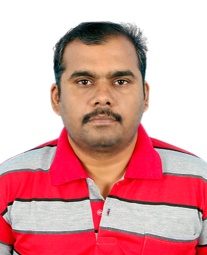 